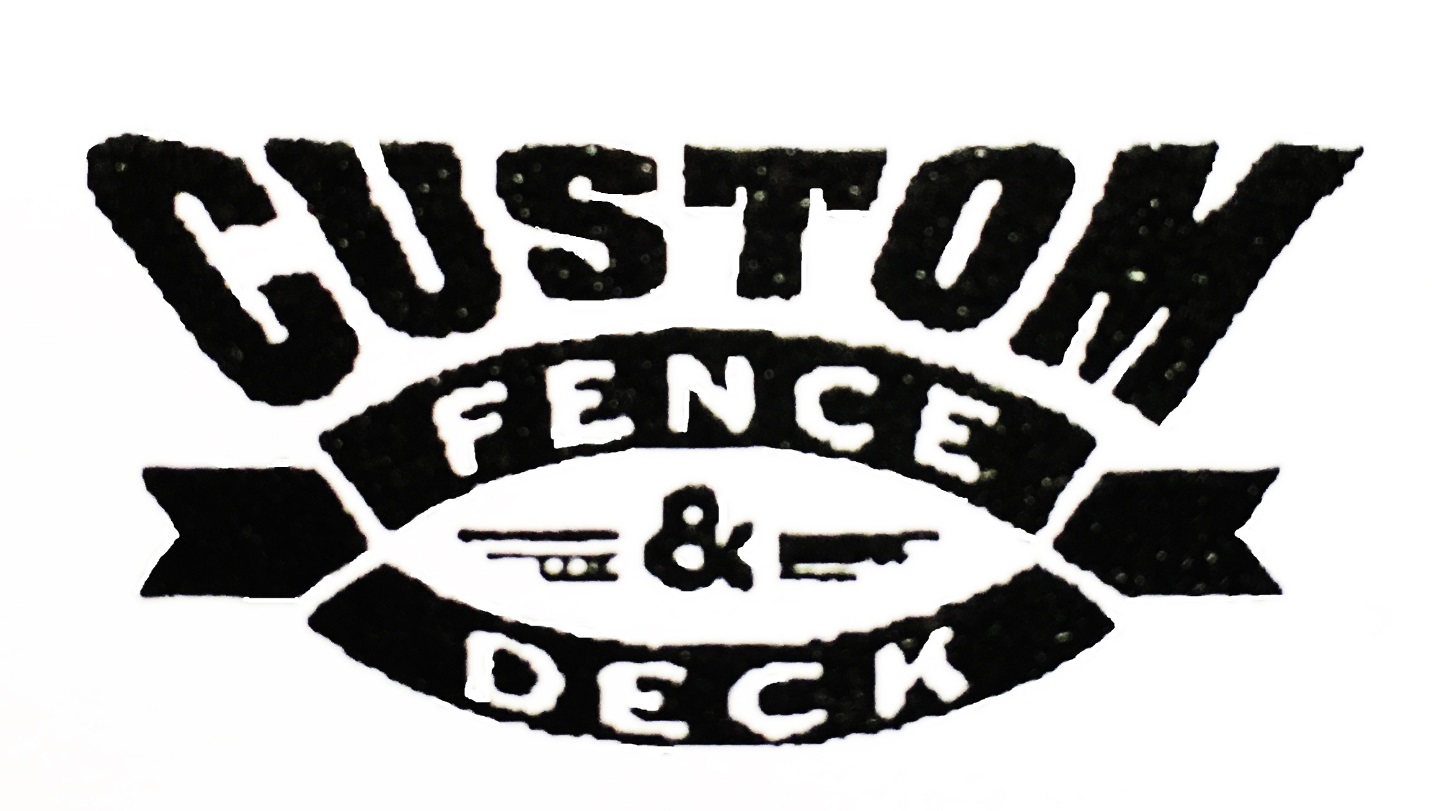 Wood, Vinyl, PVC & Ornamental908-561-1482